Sopronnémeti Község Önkormányzata Képviselő-testülete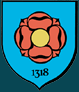 Sopronnémeti, Petőfi u. 22.Tel./Fax.: 96/285-394 	e-mail: sopronnemeti@freemail.huS/182-3/2018.ny.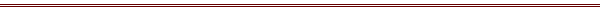 J e g y z ő k ö n y vKészült Sopronnémeti Község Önkormányzata Képviselő-testületének 2018. május 28-án 18,30 órai kezdettel az Önkormányzat tanácskozó termében tartott nyilvános üléséről.Jelen vannak:Bognár Sándor polgármesterSzabóné Németh Mária alpolgármester Paál Szabolcs Vargáné Bella Éva képviselőFarádi Közös Önkormányzati Hivatal részéről:Pálfi Zoltánné jegyzőA lakosság köréből nem jelent meg senki.Bognár Sándor polgármester köszönti a testületi ülésen megjelenteket, megállapítja, hogy a Képviselő-testület 5 tagjából jelen van 4 fő, az ülés határozatképes.Jegyzőkönyv-hitelesítőnek javasolja Paál Szabolcs és Vargáné Bella Éva képviselőt.A szavazásban résztvevő képviselők száma 4 fő.A képviselő-testület 4 igen, 0 nem szavazattal, tartózkodás nélkül meghozza alábbi határozatát:Sopronnémeti Község Önkormányzata Képviselő-testületének 28/2018. (V.28.) határozataA képviselő-testület jegyzőkönyv-hitelesítőnek megválasztja Paál Szabolcs és Vargáné Bella Éva képviselőt.Felelős: Bognár Sándor polgármesterHatáridő: azonnalBognár Sándor polgármester javaslatot tesz az ülés napirendjére.Napirend:Beszámoló a lejárt határidejű határozatok végrehajtásárólElőadó: Bognár Sándor polgármesterTájékoztató az előző ülés óta eltelt fontosabb eseményekrőlElőadó: Bognár Sándor polgármesterJavaslat az Önkormányzat 2017. évi költségvetéséről szóló rendeletének módosításáraElőadó: Bognár Sándor polgármesterJavaslat az Önkormányzat 2017. évi zárszámadási rendeletének megalkotásáraElőadó: Bognár Sándor polgármesterJavaslat az Önkormányzat Szervezeti és Működési Szabályzatáról szóló rendeletének módosításáraElőadó: Bognár Sándor polgármesterJavaslat a belső ellenőrzési jelentés elfogadásáraElőadó: Bognár Sándor polgármesterJavaslat az önkormányzat gyermekjóléti és gyermekvédelmi feladatainak ellátásáról szóló átfogó értékelés elfogadásáraElőadó: Pálfi Zoltánné jegyzőJavaslat a Beledi Családsegítő és Gyermekjóléti szolgálat 2017. évi munkájáról szóló beszámoló elfogadásáraElőadó: Bognár Sándor polgármesterJavaslat az adóztatási tevékenységről szóló beszámoló elfogadásáraElőadó: Pálfi Zoltánné jegyzőPolgármester felhatalmazása a TOP-os pályázatokkal kapcsolatos ügyekben történő eljárásokraElőadó: Bognár Sándor polgármesterJavaslat a Szili Körzeti Óvodai Társulás Társulási Megállapodásának módosításáraElőadó: Bognár Sándor polgármesterDöntés a 2018. évi belső ellenőri tevékenység elvégzésére beérkezett árajánlat ügyébenElőadó: Bognár Sándor polgármesterZárt ülésDöntés szociális ügybenElőadó: Bognár Sándor polgármesterA szavazásban résztvevő képviselők száma 4 fő.A képviselő-testület 4 igen, 0 nem szavazattal, tartózkodás nélkül meghozza alábbi határozatát:Sopronnémeti Község Önkormányzata Képviselő-testületének 29/2018. (V.28.) határozataA képviselő-testület a napirendre tett javaslatot elfogadja.Felelős: Bognár Sándor polgármesterHatáridő: azonnalNapirend tárgyalása:Beszámoló a lejárt határidejű határozatok végrehajtásárólBognár Sándor polgármester:A 19/2018. (IV.25.) határozattal a képviselő-testület elfogadta az önkormányzat 2018. évi közbeszerzési tervét.A 20/2018. (IV.25.) határozat szerint beadtuk a pályázatot a Magyarország 2018.évi központi költségvetéséről szóló 2017. évi C. törvény 3. melléklet II. 2. pont a), b) és c) pontok szerinti az „Önkormányzati feladatellátást szolgáló fejlesztések támogatásra” című pályázaton belül belterületi utak, járdák, hidak felújítása c) alcélra 14.615.296.-Ft támogatási összegre. A 21/2018. (IV.25.) határozattal a szili Szent István Általános Iskola igazgatói álláshirdetésére beérkezett pályázatait véleményeztük. A véleményt megküldtük a Tankerületi Központnak Sopronba.A 22/2018. (IV.25.) határozattal döntöttünk fénydekoráció vásárlásáról a község 700 éves évfordulójára. A dekoráció beszerzése megtörtént.Zárt ülésen szociális bérlakás kiadásáról döntöttünk, a lakás kiadásra került.Kérem, aki egyetért a lejárt határidejű határozatok végrehajtásáról szóló beszámolóval, kézfeltartással jelezze.A szavazásban résztvevő képviselők száma 4 fő.A képviselő-testület 4 igen, 0 nem szavazattal, tartózkodás nélkül meghozza alábbi határozatát:Sopronnémeti Község Önkormányzata Képviselő-testületének 30/2018. (V.28.) határozataA képviselő-testület elfogadja a polgármester beszámolóját a lejárt határidejű határozatok végrehajtásáról.Felelős: Bognár Sándor polgármesterHatáridő: azonnalTájékoztató az előző ülés óta eltelt fontosabb eseményekrőlBognár Sándor polgármester:A fénydekoráció a település 700 éves évfordulójára elkészült.A virágosítási akcióban a virágokat kiosztottuk a település lakóinak.Május 19-én megtartottuk a majálist és a gyermeknapot.A Petőfi u. 20/D lakásban a gázkonvektort meg kellett javíttatni, ez 90 ezer forintba került.Rendeltem szövet táskát „Sopronnémeti 700 éves” felirattal a falunapra és molinót, mert azt a testvér-települési találkozón szerepeltetni kell a támogató logójával ellátva.Erdélyből és Kismácsédról visszajeleztek, hogy jönnek a testvér-települési találkozóra.Paál Szabolcs képviselő: Az erdélyi kapcsolat inkább halódik, mint fejlődne.Bognár Sándor polgármester: Náluk egy nagy rendezvény van a székhely településen, 20 fős apparátus dolgozik a több napos falunap megvalósításában, a rendezvény megszervezésében.Június 1-3. lomtalanítás lesz a községben, a konténer a Szabó-ház udvarán kerül elhelyezésre.A kistérségi sátor és az asztalok, padok értékesítésre kerültek. A továbbiakban bérelni lehet az új tulajdonostól. Úgy gondolom, hogy inkább vásároljunk az önkormányzat részére sörgarnitúrát kb. 500 ezer forint összegben. Jövő héten falunapi megbeszélést tartunk.Kérem, aki egyetért az előző ülés óta eltelt fontosabb eseményekről szóló tájékoztatóval, kézfeltartással jelezze.A szavazásban résztvevő képviselők száma 4 fő.A képviselő-testület 4 igen, 0 nem szavazattal, tartózkodás nélkül meghozza alábbi határozatát:Sopronnémeti Község Önkormányzata Képviselő-testületének 31/2018. (V.28.) határozataA képviselő-testület elfogadja a polgármester tájékoztatóját a két ülés között eltelt fontosabb eseményekről.Felelős: Bognár Sándor polgármesterHatáridő: azonnalJavaslat az Önkormányzat 2017. évi költségvetéséről szóló rendeletének módosításáraBognár Sándor polgármester: A kiküldött anyagot minden képviselő megkapta, a kísérőlevél tartalmazza a módosítás indoklását. Javaslom az előterjesztésnek megfelelően a rendelet megalkotását.A szavazásban résztvevő képviselők száma 4 fő.Sopronnémeti Község Önkormányzatának Képviselő-testülete 4 igen, 0 nem szavazattal, tartózkodás nélkül megalkotja 2/2018. (V.29.) önkormányzati rendeletét az Önkormányzat 2017. évi költségvetéséről szóló 3/2017. (II.16.) önkormányzati rendelete módosításáról.(A rendelet a jegyzőkönyv melléklete.)Javaslat az Önkormányzat 2017. évi zárszámadási rendeletének megalkotásáraBognár Sándor polgármester: A kiküldött anyagot minden képviselő megkapta, az előterjesztés részletes. Várom a kérdéseket, hozzászólásokat. (Kérdés, észrevétel nem volt.)Javaslom az előterjesztésnek megfelelően a rendelet megalkotását.A szavazásban résztvevő képviselők száma 4 fő.Sopronnémeti Község Önkormányzatának Képviselő-testülete 4 igen, 0 nem szavazattal, tartózkodás nélkül megalkotja 3/2018. (V.29.) önkormányzati rendeletét a 2017. és a zárszámadásról és a maradvány jóváhagyásáról.(A rendelet a jegyzőkönyv melléklete.)Javaslat az Önkormányzat Szervezeti és Működési Szabályzatáról szóló rendeletének módosításáraBognár Sándor polgármester: Felkérem a jegyzőt, ismertesse a módosítást.Pálfi Zoltánné jegyző: A módosítás a rendelet 1. mellékletét érinti. A két EFOP pályázatunk miatt a kormányzati funkciókat ezekkel a feladatokkal ki kell egészíteni.Bognár Sándor polgármester: Javaslom a módosító rendelet elfogadását.A szavazásban résztvevő képviselők száma 4 fő.Sopronnémeti Község Önkormányzatának Képviselő-testülete 4 igen, 0 nem szavazattal, tartózkodás nélkül megalkotja 4/2018. (V.29.) önkormányzati rendeletét az önkormányzat szervezeti és működési szabályzatáról szóló 7/2013. (IV.26.) önkormányzati rendelete módosításáról.(A rendelet a jegyzőkönyv melléklete.)Javaslat a belső ellenőrzési jelentés elfogadásáraBognár Sándor polgármester: Az írásbeli előterjesztést mindenki megkapta. Tavalyi témánk az önkormányzat 2016. évi tárgyi eszköz gazdálkodás ellenőrzése volt. Javaslom a belső ellenőrzési jelentés elfogadását.A szavazásban résztvevő képviselők száma 4 fő.A képviselő-testület 4 igen, 0 nem szavazattal, tartózkodás nélkül meghozza alábbi határozatát:Sopronnémeti Község Önkormányzata Képviselő-testületének 32/2018. (V.28.) határozataA képviselő-testület a jegyzőkönyv melléklete szerinti tartalommal elfogadja a 2017. évi belső ellenőrzési jelentést.Felelős: Bognár Sándor polgármesterHatáridő: azonnalJavaslat az önkormányzat gyermekjóléti és gyermekvédelmi feladatainak ellátásról szóló átfogó értékelés elfogadásáraBognár Sándor polgármester: Az írásbeli előterjesztést minden képviselő megkapta. Amennyiben kérdés, hozzászólás van, a jegyző válaszol. Kérdés nem hangzott el, Bognár Sándor polgármester javasolja a beszámoló elfogadását.A szavazásban résztvevő képviselők száma 4 fő.A képviselő-testület 4 igen, 0 nem szavazattal, tartózkodás nélkül meghozza alábbi határozatát:Sopronnémeti Község Önkormányzata Képviselő-testületének 33/2018. (V.28.) határozataA képviselő-testület a jegyzőkönyv melléklete szerinti tartalommal elfogadja az önkormányzat gyermekjóléti és gyermekvédelmi feladatainak ellátásról szóló átfogó értékelést.A képviselő-testület felkéri a polgármestert, hogy döntéséről, az átfogó értékelés egyidejű megküldésével, értesítse a Győr-Moson-Sopron Megyei Kormányhivatal Gyámügyi és Igazságügyi Főosztály Szociális és Gyámhivatali Osztályát.Felelős: Bognár Sándor polgármesterHatáridő: azonnalJavaslat a Beledi Családsegítő és Gyermekjóléti szolgálat 2017. évi munkájáról szóló beszámoló elfogadásáraBognár Sándor polgármester: A beledi beszámolót is megkapták képviselő-társaim. Úgy gondolom, hogy a település lakossága elégedett a családgondozó tevékenységével. Javaslom a beszámoló elfogadását.A szavazásban résztvevő képviselők száma 4 fő.A képviselő-testület 4 igen, 0 nem szavazattal, tartózkodás nélkül meghozza alábbi határozatát:Sopronnémeti Község Önkormányzata Képviselő-testületének 34/2018. (V.28.) határozataA képviselő-testület a jegyzőkönyv melléklete szerinti tartalommal elfogadja a Beledi Családsegítő és Gyermekjóléti Szolgálat 2017. évi munkájáról szóló beszámolót.			Felelős: Bognár Sándor polgármester			Határidő: azonnal		Javaslat az adóztatási tevékenységről szóló beszámoló elfogadásáraBognár Sándor polgármester: A 2017. évi adóztatási tevékenységről szóló beszámolót is megkapta a minden képviselő. Jegyző Asszony válaszol a kérdésekre, várom a hozzászólásokat. Kérdés, hozzászólás nem hangzott el.Bognár Sándor polgármester: Aki egyetért a beszámolóval, kérem, kézfeltartással jelezze.A szavazásban résztvevő képviselők száma 4 fő.A képviselő-testület 4 igen, 0 nem szavazattal, tartózkodás nélkül meghozza alábbi határozatát:Sopronnémeti Község Önkormányzata Képviselő-testületének 35/2018. (V.28.) határozataA képviselő-testület a jegyzőkönyv melléklete szerinti tartalommal elfogadja a 2017. év adóztatási tevékenységéről szóló beszámolót.Felelős: Bognár Sándor polgármesterPálfi Zoltánné jegyzőHatáridő: azonnalPolgármester felhatalmazása a TOP-os pályázatokkal kapcsolatos ügyekben történő eljárásokraBognár Sándor polgármester: Kérem a testület felhatalmazását, hogy a Farád gesztorságával benyújtott és nyertes TOP pályázat keretében a megvalósuló önkormányzati épület korszerűsítésére adjon felhatalmazást a munkák teljeskörű lebonyolítására.A szavazásban résztvevő képviselők száma 4 fő.A képviselő-testület 4 igen, 0 nem szavazattal, tartózkodás nélkül meghozza következő határozatát:Sopronnémeti Község Önkormányzata Képviselő-testületének 36/2018. (V.28.) határozataSopronnémeti Község Önkormányzatának Képviselő-testülete felhatalmazza Bognár Sándor polgármestert a TOP-3.2.1-15 „Önkormányzati épületek korszerűsítése” tárgyban benyújtott, TOP-3.2.1-15-GMI-2016-00024 azonosítószámú támogatási szerződéssel megvalósítandó pályázati munkák teljes körű lebonyolítására.Felelős: Bognár Sándor polgármesterHatáridő: azonnalJavaslat a Szili Körzeti Óvodai Társulás Társulási Megállapodásának módosításáraBognár Sándor polgármester: A szili óvodai társulásban is részt veszünk, a társulási megállapodás módosításához szükséges azt minden résztvevő önkormányzatnak elfogadnia. Javaslom elfogadásra az írásos előterjesztésnek megfelelően a módosítást és az egységes szerkezetű társulási megállapodást.A szavazásban résztvevő képviselők száma 4 fő.A képviselő-testület 4 igen, 0 nem szavazattal, tartózkodás nélkül meghozza alábbi határozatát:Sopronnémeti Község Önkormányzata Képviselő-testületének 37/2018. (V.28.) határozataSopronnémeti Község Önkormányzatának Képviselő-testülete a Szili Körzeti Óvodai Társulás Társulási Megállapodásának előterjesztés szerinti módosítását és az egységes szerkezetű Társulási Megállapodást elfogadja.Utasítja a polgármestert, hogy ezen döntéséről a Társulási Tanács elnökét értesítse.Felelős: Bognár Sándor polgármesterHatáridő: azonnalDöntés a 2018. évi belső ellenőri tevékenység elvégzésére beérkezett árajánlat ügyébenBognár Sándor polgármester: Jegyző Asszony jelezte, hogy a belső ellenőrünk a továbbiakban nem tudja vállalni településünkön a feladat elvégzését. Az idei évben már mással kell elvégeztetni a kötelező feladatunk ellátását. Érkezett árajánlat a „Megoldás 2006 Kft-től, javaslom az ajánlat elfogadását.A szavazásban résztvevő képviselők száma 4 fő.A képviselő-testület 4 igen, 0 nem szavazattal, tartózkodás nélkül meghozza alábbi határozatát:Sopronnémeti Község Önkormányzata Képviselő-testületének 38/2018. (V.28.) határozata	A képviselő-testület a „MEGOLDÁS 2006 Ellenőrzési és Szolgáltató Kft.”  2018. év belső ellenőrzésre vonatkozó árajánlatát az előterjesztés szerinti tartalommal elfogadja.A képviselő-testület felhatalmazza a polgármestert a belső ellenőrzési tevékenységre vonatkozó szerződés aláírására.Felelős: Bognár Sándor polgármesterHatáridő: azonnalMiután más tárgy nincs, hozzászólás nem érkezik, Bognár Sándor polgármester zárt ülést rendel el.kmf.Bognár Sándor							Pálfi Zoltánnépolgármester								jegyzőPaál Szabolcs		Vargáné Bella Évajegyzőkönyv-hitelesítő